Подведены итоги Международного экспертного форума 
по ядерной медицине стран БРИКСВ Обнинске завершился Международный экспертный форум по ядерной медицине стран БРИКС. Форум собрал более 200 представителей из России, Бразилии, Индии, Китая и ЮАР. Организаторами форума выступили Министерство здравоохранения Российской Федерации и Госкорпорация «Росатом». По итогам мероприятия была подготовлена совместная резолюция, которая будет рассмотрена министрами здравоохранения межгосударственного объединения.Первый день форума прошел в Москве: участники мероприятия провели две рабочих секции – по статусу и перспективам развития ядерной медицины в странах БРИКС и разработке и производству радиофармацевтических препаратов. Второй день мероприятия сегодня завершился в Обнинске на площадке 
ФГБУ «Национальный медицинский исследовательский центр радиологии» Минздрава России (Медицинский радиологический научный центр имени А.Ф. Цыба). Участники обсудили вопросы радионуклидной диагностики и радионуклидной терапии 
и брахитерапии. Помимо деловой программы, для гостей была организована экскурсия на площадку строительства крупнейшего в Европе завода по производству радиофармпрепаратов по стандартам GMP (надлежащая производственная практика). Проект реализуется дивизионом Госкорпорации «Росатом» «Технологии здоровья». В завершении форума эксперты подготовили резолюцию для обсуждения на встрече министров здравоохранения стран БРИКС, которая состоится 4 августа 2023 года в Южно-Африканской Республике.Участникам форума удалось выработать набор предложений и рекомендаций для продолжения эффективного сотрудничества и взаимодействия в рамках БРИКС. Участники предлагают министрам здравоохранения стран, входящих в межгосударственное объединение, создать рабочую группу по ядерной медицине Стран БРИКС, а также подготовить законодательную базу на национальном и международном уровнях с целью создания удобной логистики между странами БРИКС по доставке радиофармпрепаратов и медицинских изделий, содержащих радионуклиды, для медицинских и научных целей. Генеральный директор АО «Русатом Хэлскеа» (дивизион Госкорпорации «Росатом») Игорь Обрубов, отметил: «Прошедший форум показал солидарность участников в желании совместно развивать технологии ядерной медицины для решения важнейшей социальной задачи наших государств – повышения качества и увеличения продолжительности жизни граждан стран БРИКС. Росатом, являясь основным центром компетенций по развитию российской ядерной медицины, намерен оказывать всестороннюю поддержку партнерам по БРИКС в совершенствовании методов использования мирного атома для нужд здравоохранения».Для справки:«Технологии здоровья» (АО «Русатом Хэлскеа») – дивизион, аккумулирующий экспертизу Госкорпорации «Росатом» в области здравоохранения. Компания создана на базе предприятий и институтов «Росатома» с целью комплексного развития медицинских технологий в России и за рубежом. Дивизион «Технологии здоровья» развивается по четырем основным направлениям: комплексные решения для медицины; производство и поставка изотопной продукции (50 стран мира); оборудование для диагностики и терапии; решения для ионизирующей обработки продукции.Россия последовательно развивает международные торгово-экономические взаимоотношения, делая упор на сотрудничество с дружественными странами. Несмотря на внешние ограничения, отечественная экономика наращивает экспортный потенциал, осуществляет поставки товаров, услуг и сырья по всему миру.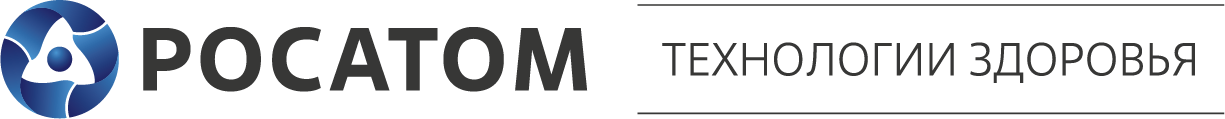 